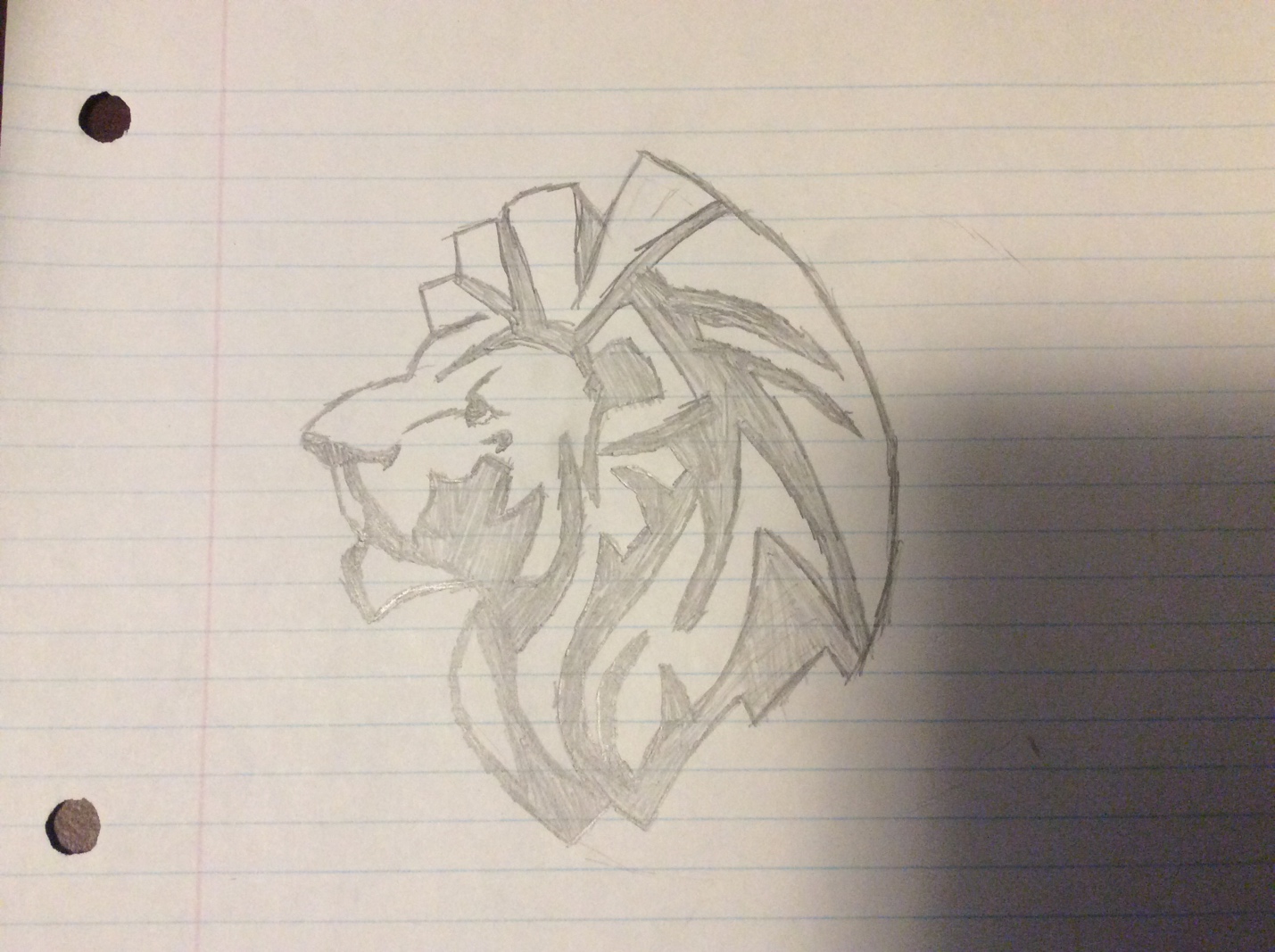 “Great leaders don’t tell you what to do, they show you how it’s done.”- some dudeLike a lion we must aspire to strong leadership.Without leadership, everything that holds the internet together will fall apart, leadership is what prevents 99% of the internet from turning into factually incoherent baboons that live in cesspools of racism and sexism trying to prove the earth is flat, there are reptile people controlling the government, the vaccines are what cause autism (coming from level 1 million autistic people), the birds are trying to spy on us, a pandemic keeping the world in lockdown is meant to keep us in chains while the government contacts aliens or some crap, there is a pyramid looking dude controlling the government, wait no the government is the pyramid, AIDS is a bioweapon and crack is too, I mean for god’s sake people worship Trump like the orange god or something.If you don’t want to hear that or believe that every single day of your life, be a leader, prevent people from believing such things, obliterate them with scientifically proven facts. You see random people proving insane people wrong all the time, be one of those people and prevent such conspiracy theories.